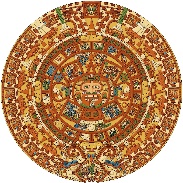 La Academia Dolores Huerta Charter Middle School “A Dual Language Charter Middle School”400 W.Bell St.Las Cruces, NM 88005Phone: 575-526-2984Fax: 575-523-5407 Mission/misión: Create an engaging culturally diverse education program of the arts and languages that enable LADH middle school students to achieve high personal growth and strong social-cultural identity that leads to academic success. Crear un programa educativo en el lenguaje y las artes comprometido con la diversidad cultural, que permita a los estudiantes de la escuela secundaria La Academia Dolores Huerta adquirir un alto crecimiento personal y una fuerte identidad social y cultural que los conduzca al éxito académico.Regular Governing Council Meeting MinutesThursday, December 10, 2020 at 5:30 PM, LADHZoom Link: https://zoom.us/j/94263453192?pwd=YjRUd1RqOXdZOW15VENHWjFwdDAzQT09Meeting ID: 942 6345 3192Passcode: 3n5qZbAdrian Gaytan called the meeting to order at 5:37 PM; Yoli Silva seconded Roll-call vote:Yoli Silva: yesMichael Sena: yesAdrian Gaytan: yesElaine Palma: yesNone opposed, motion passedRoll call and establish quorumGC Members Present: Adrian Gaytan, PresidentYoli Silva, Vice-PresidentElaine Palma, SecretaryMichael Sena, General MemberQuorum establishedGC Members Absent:Robert Palacios, TreasurerGuests: Sylvy Galvan de Lucero, Head Administrator; Michelle Paz, Vice-Principal; Mirna Rodriguez, Business Specialist; Mary Hagemann, Vigil GroupApproval of agenda Adrian Gaytan moved to approve the 12.10.20 Regular GC Meeting agenda; Michael Sena secondedRoll-call vote:Yoli Silva: yesMichael Sena: yesAdrian Gaytan: yesElaine Palma: yesNone opposed, motion passedOpen forum-public input*Public comments and observations regarding education policy and governance issues, as well as the strategic planning are heard at this time. Time limit per presenter may be imposed by Chair	No public present.	Review, discussion, and possible approval of November 12, 2020 Regular GC Meeting Minutes.Elaine Palma moved to approve the November 12, 2020 Regular GC meeting minutes; Adrian Gaytan secondedRoll-call vote:Yoli Silva: yesMichael Sena: yesAdrian Gaytan: yesElaine Palma: yesNone opposed, motion passedACTION ITEMSReview, discussion, and possible approval of updated Audit Committee Policy. Elaine Palma explained that there were very few changes to the policy. She noted that the revised policy adheres to all State requirements. Michael Sena reported that he feels the revised policy does address all requirements.Adrian Gaytan moved to approve the updated Audit Committee Policy; Yoli Silva secondedRoll-call vote:Yoli Silva: yesMichael Sena: yesAdrian Gaytan: yesElaine Palma: yesNone opposed, motion passedReview, discussion, and possible approval of updated Immunization Policy. Elaine Palma explained there were limited changes in the revised policy. Mrs. Galvan de Lucero noted that this policy might need to be updated next school year as there are proposed changes to State immunizations requirements. Adrian Gaytan moved to approve the updated Immunization Policy; Michael Sena secondedRoll-call vote:Yoli Silva: yesMichael Sena: yesAdrian Gaytan: yesElaine Palma: yesNone opposed, motion passedReview, discussion, and possible approval of remote learning schedule. Mrs. Galvan de Lucero presented: After her meeting this morning, it appears NM PED does not have any idea when in-person instruction will resume. The PED is proposing a two-week lock-down after winter break. Karen Warner brought up concern that the current remote schedule did not provide enough instructional time. She noted that some schools have gone to a 4-day schedule and did not separate students into groups. Mrs. Galvan de Lucero presented proposed Spring schedule (see attached).Discussion: Elaine Palma expressed her concerns that the school is not being allowed to assess the needs of the students and develop a schedule that works best for the students and their families. Ms. Paz stated that the new schedule might be beneficial as classes begin at a later time. Mr. Gaytan shared that LCPS has made tutoring mandatory for those students that need it via a tutoring contract. Retention is also being discussed. Ms. Paz commented that she has called and spoken to families. Some families have asked her to speak to their children in hopes that they would listen to her as they were not listening to them regarding regular attendance. Ms. Paz spoke with those students and let them know they would not be allowed to move onto high school if they were not prepared. Mrs. Galvan de Lucero noted that she really likes the idea of the tutoring contract. Elaine Palma noted that the use of the revised schedule would at least provide the school with data, which could be used to determine which schedule worked the best.Adrian Gaytan moved to approve the Spring 2021 remote learning schedule; Michael Sena secondedRoll-call vote:Yoli Silva: yesMichael Sena: yesAdrian Gaytan: yesElaine Palma: yesNone opposed, motion passedNEW BUSINESS: DISCUSSION ITEMS ONLY – NO ACTION WILL BE TAKENFinance Committee ReportMichael Sena presented: Not much activity this month. SEG funds were not received until early December. Funds in bank account are at $592, 141.34 The total in the Activity Fund is at $9815.58. Someone tried to run a fraudulent check through the school’s bank account. Someone by the name Cathy Ford tried to cash a check of $9500.00. The check looked like her personal check, but it had the school’s bank routing number and account number. Michael Sena’s recommendation is that the account should be closed and a new account opened. Mirna Rodriguez stated that they will call the bank tomorrow and find out what the school’s options are. Her only concern is that SEG monies can be deposited. Michael Sena recommended that the bank place alerts on the account. Michael Sena noted that Mrs. Galvan de Lucero asked about instructional costs versus administrative costs during the finance committee meeting. State recommends that no lower than 68% of the budget be spent on instructional costs. Because of lower enrollment and being a smaller school it is very difficult to meet that percentage. Online learning update: Student attendance: Continues to be a struggle. There are some students that staff has not been able to locate. Engage NM is trying to contact all students. They provide the school with a dashboard/weekly report that details their progress. Current progress: have been able to contact 40% of the students; 58.3% they have not reached. Out of the 40% they have reached, 70% indicate interest in additional help. Numbers correlate with the lack of success LADH staff experienced. Engage also speaks with Mrs. Galvan de Lucero weekly to give her an update. Link was provided to GC in Principal’s report. -LADH staff has attempted home visits to reach students but have been unsuccessful.  Plan for state mandated testing: State has suspended all mandated testing.Academic Progress: Students are desperately trying to make-up work as the semester comes to a close. 2020-2021 student recruitment/enrollment update: Holding at 71 students; 4 students have filled the online registration but have not completed the registration process. It looks like they want to wait to start in January.-Mrs. Galvan de Lucero is also sending information to churches and Boys and Girls Club; paid $25 for Facebook advertisement which have yielded some calls.Charter Renewal Update: Hearing did not take place on Wednesday as PEC ran late and therefore LADH was bumped to Friday, after lunch.Head Administrators Report (see attached):Sent to GC members prior to the meetingSurveillance testing will begin in the Spring if and only if in-person instruction resumes.New grading: no zeros, nothing lower than 50 to keep students motivate. Secretary ReportGC Recruitment: Request for GC members continues to be posted on school website. Please post on Facebook page.GC Training: Just a reminder to GC members to complete their trainings online. Session are offered during lunch and in the afternoon. Adjourn GC general meetingAdrian Gaytan moved to adjourn at 6:41; Michael Sena seconded.Roll-call vote:Yoli Silva: yesMichael Sena: yesAdrian Gaytan: yesElaine Palma: yesNone opposed, motion passed*Any individual attending a board meeting may sign in to participate in the Public Input section of the Agenda, if any. Such persons may speak on any item after the individual is recognized by the President of the Board and introduces himself/herself at the podium. The Governing Council of La Academia Dolores Huerta will not take action on any item presented under Public Input, until an opportunity to do so is afforded. La Academia Dolores Huerta will provide an interpreter for the Hearing Impaired and simultaneous Spanish translation upon request. Requests should be submitted to the chancellor’s office three days prior to the meeting.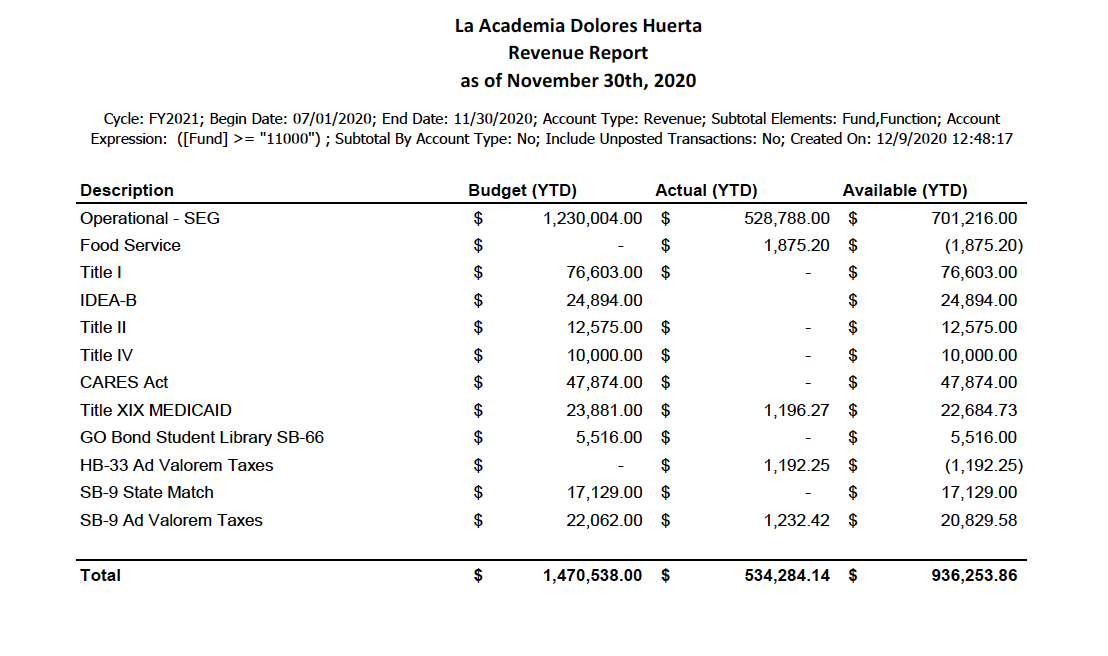 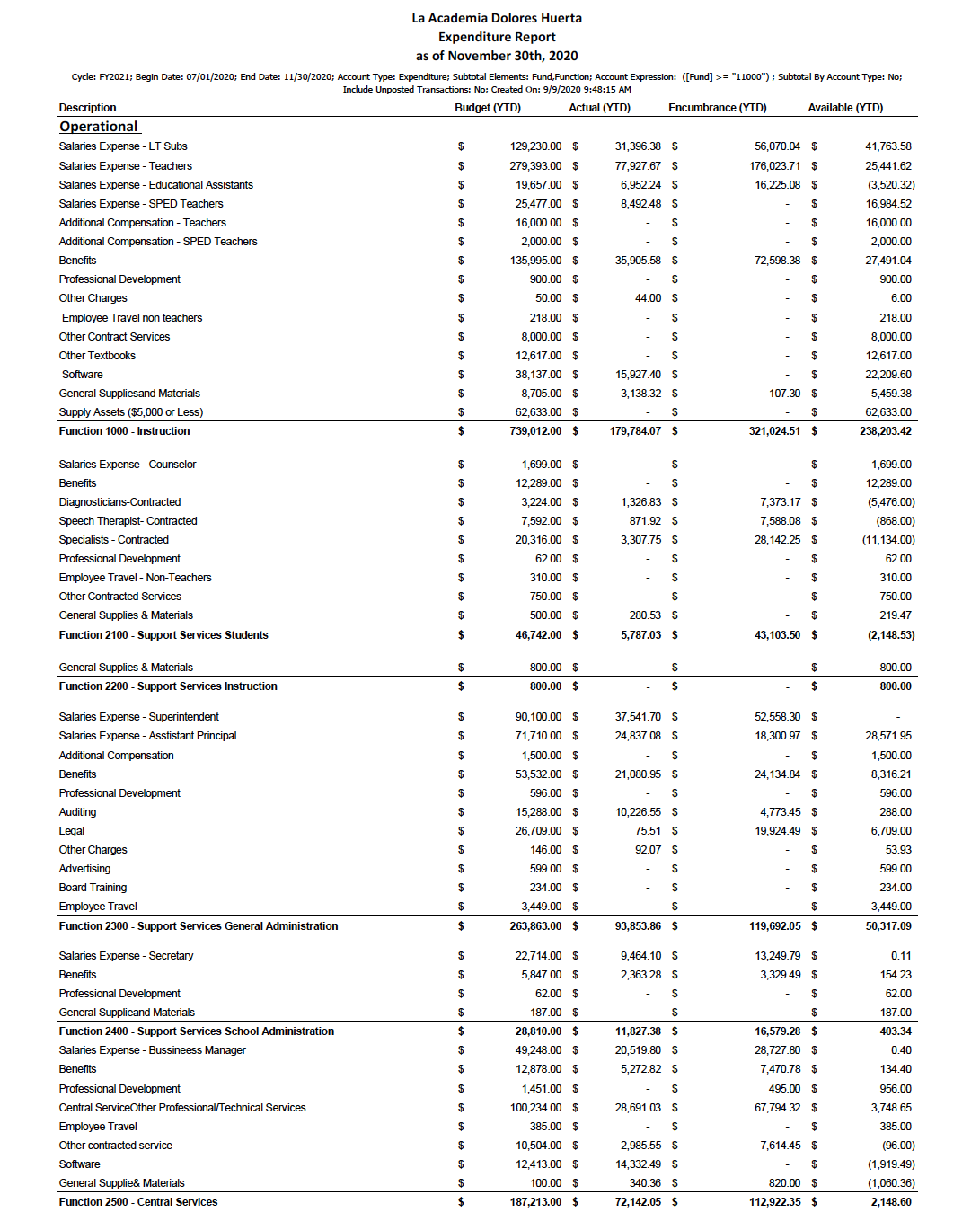 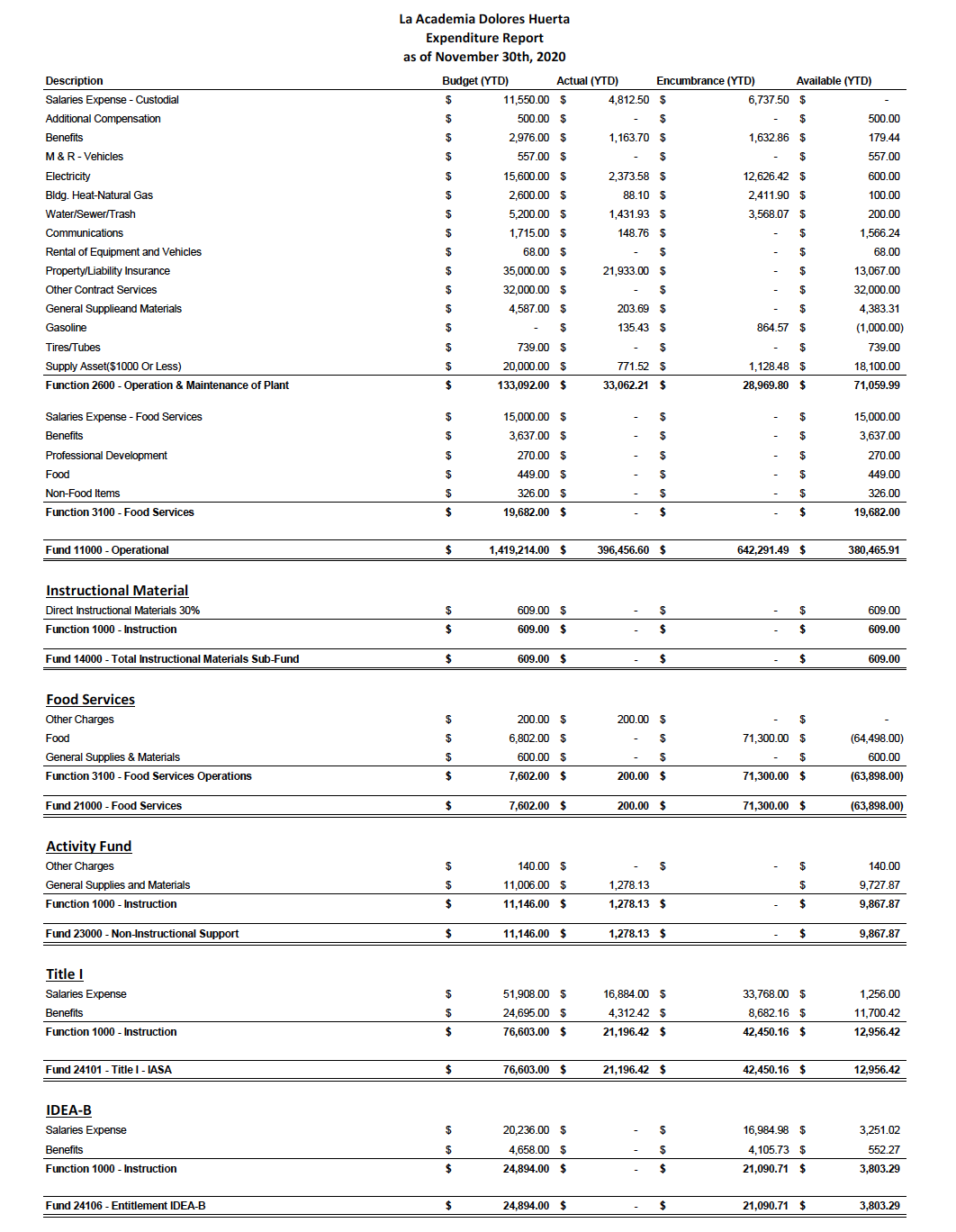 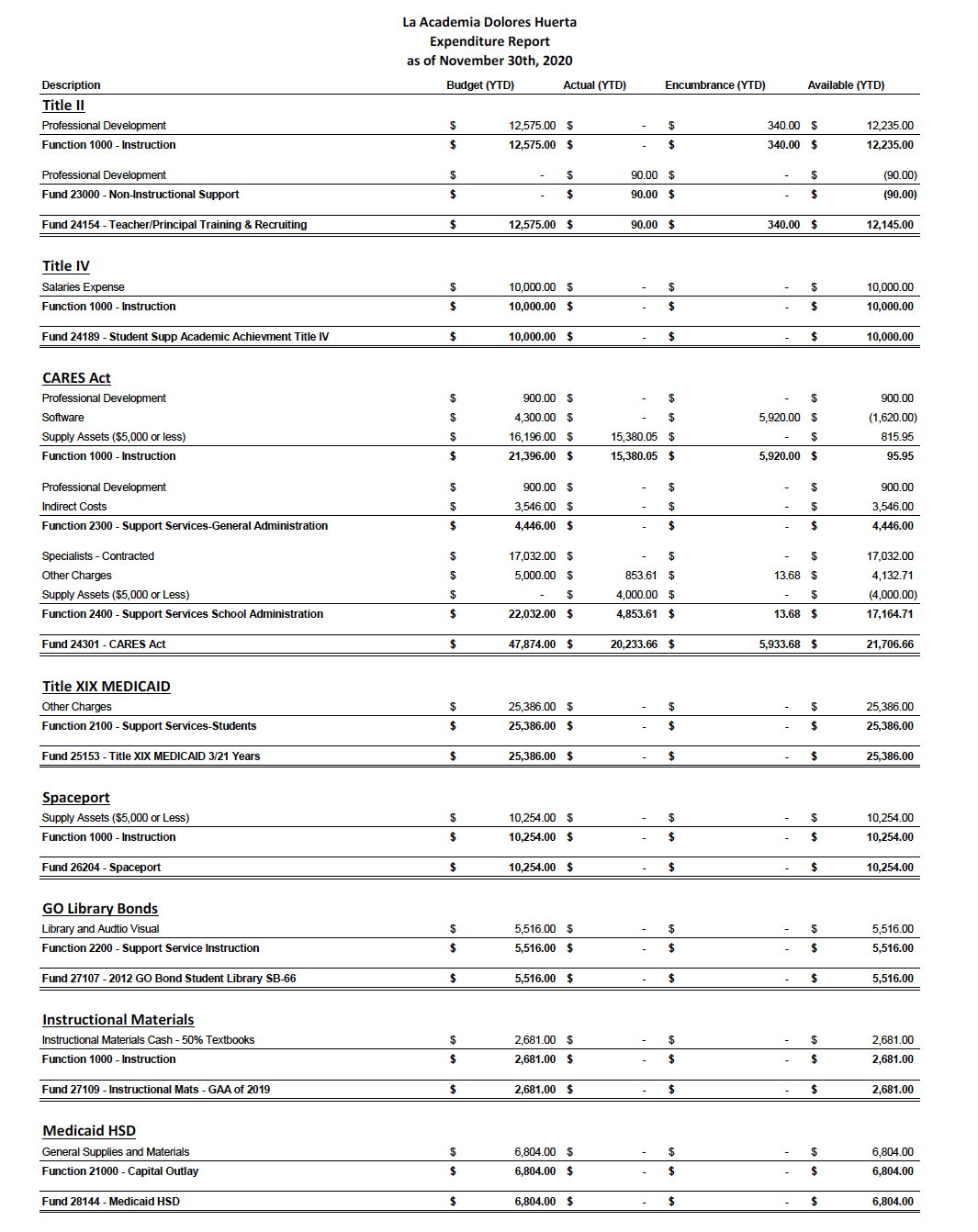 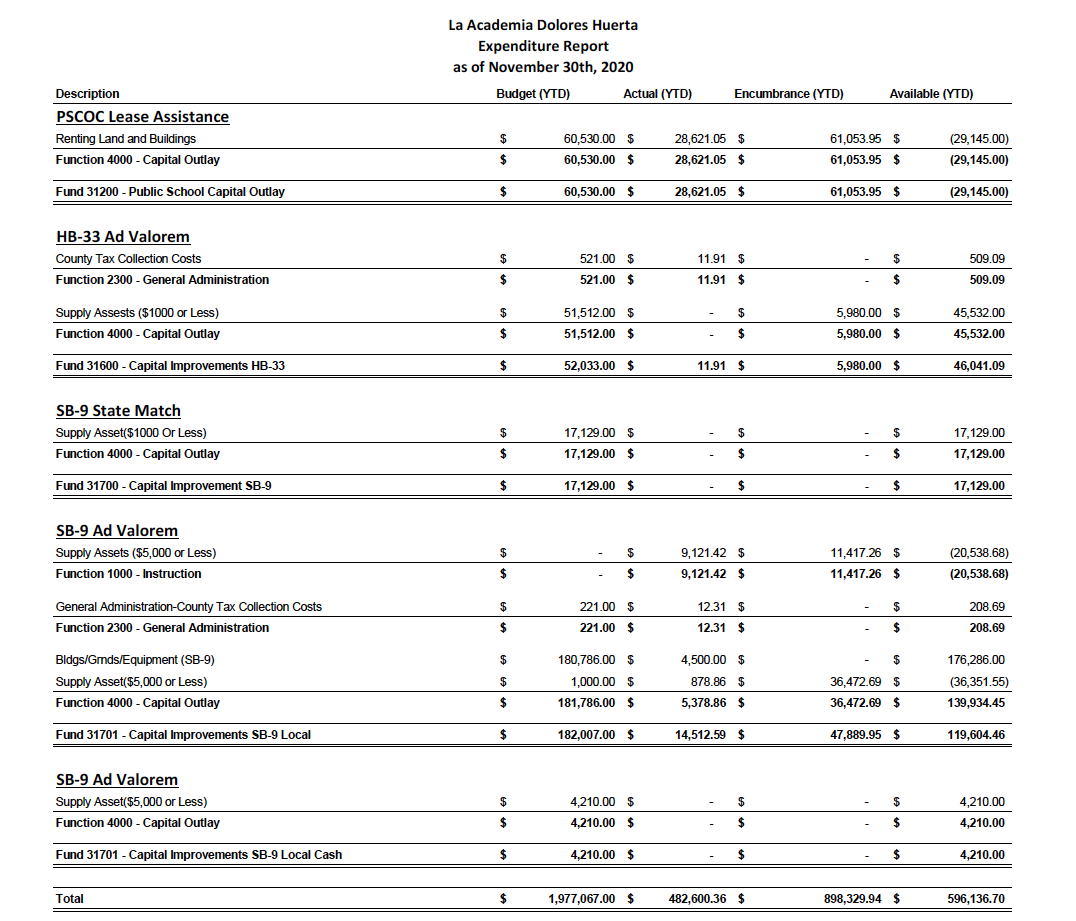 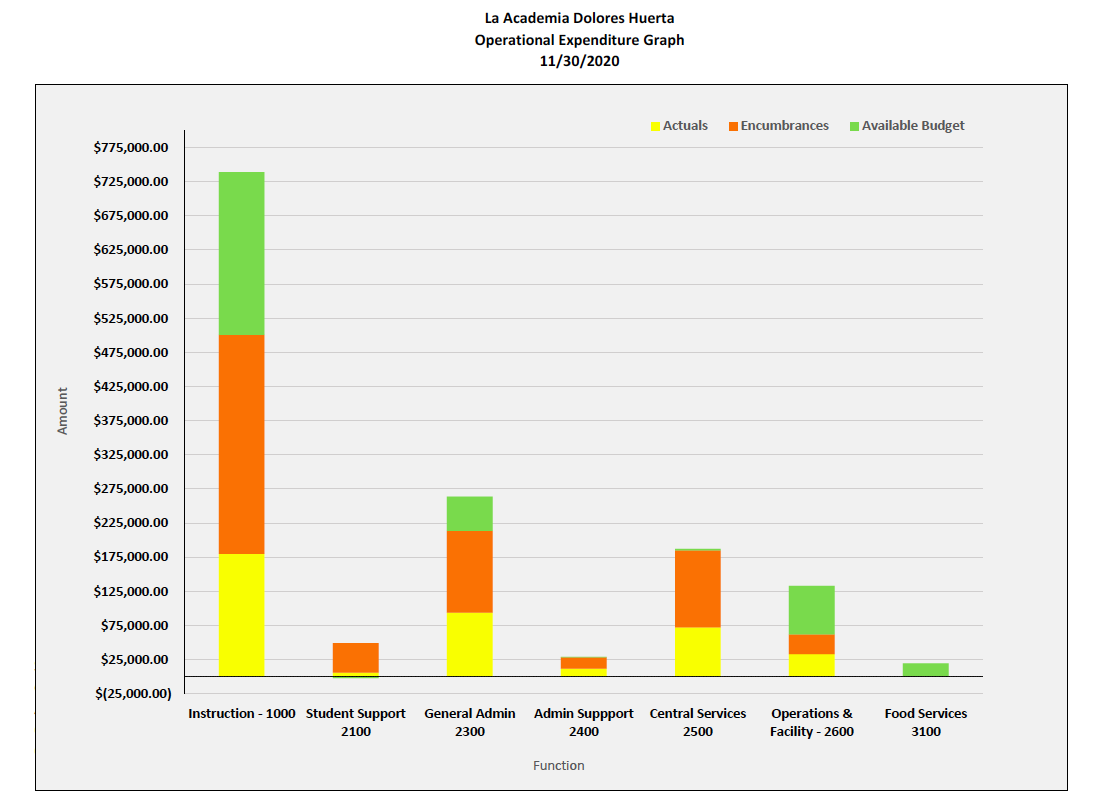 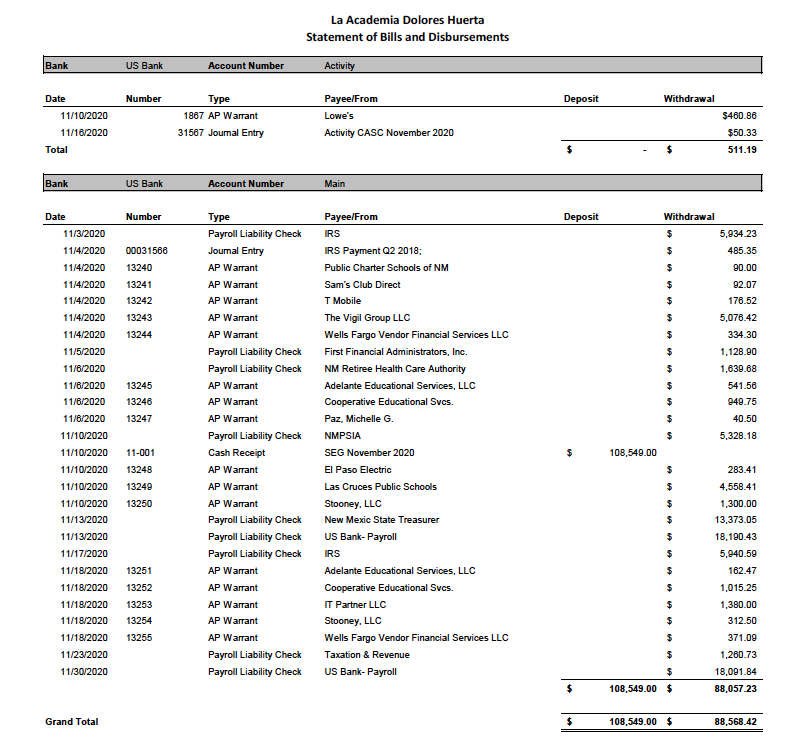 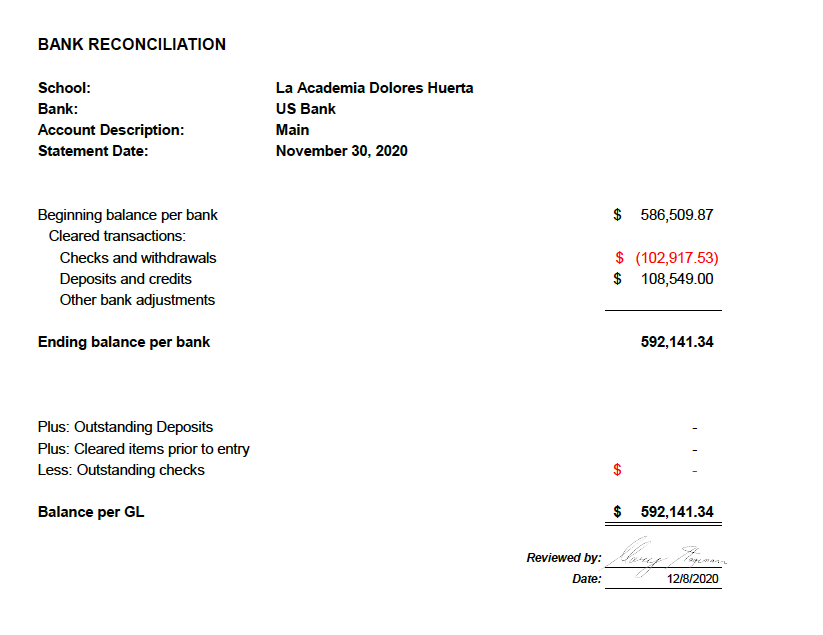 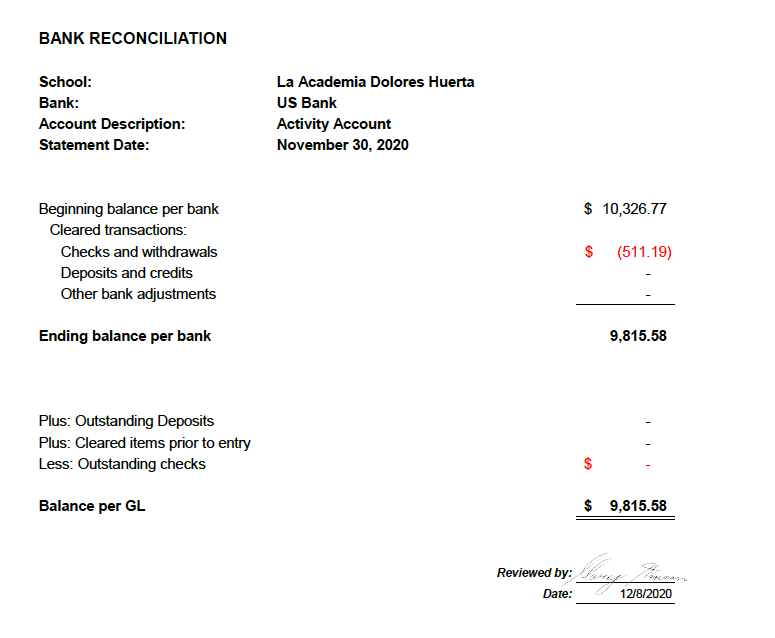 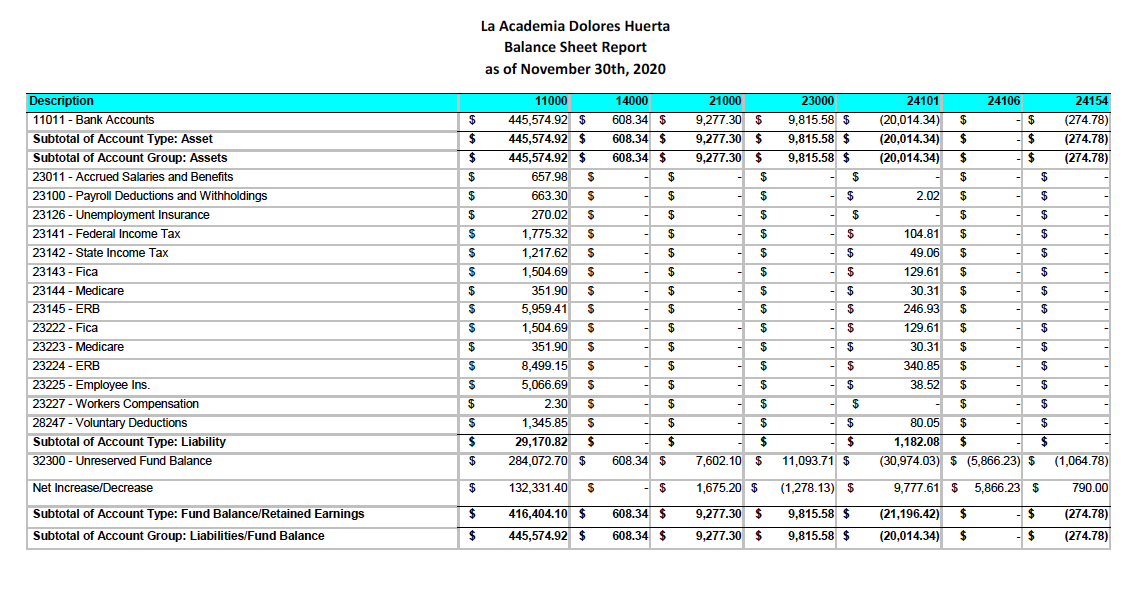 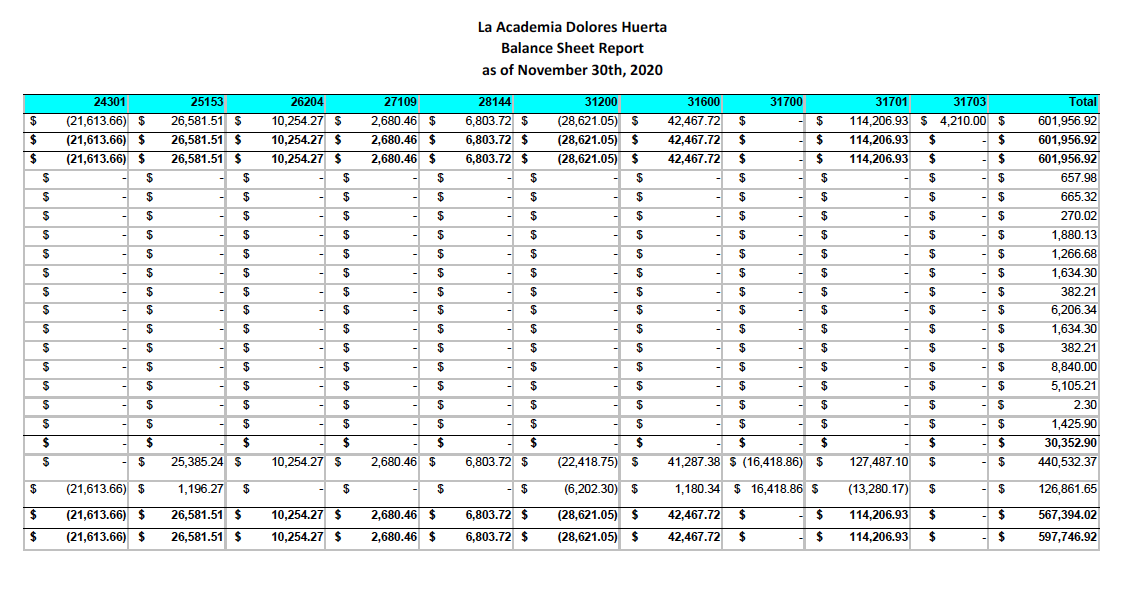 Principal’s ReportDecember 10, 2020Current Enrollment:         Still have spaces available for 6th & 7th grade students. (Have 4 Pending Registrations)LADH News:Charter RenewalThe Renewal Hearing was rescheduled for Friday, Dec. 11 after 12pm. I have received copies of the most recent site visit report RecruitingI will send out updated Press releases to LC Sun News and other outlets after the PEC meeting.Cultural Committee Project (CCP)Continuing with the Pen Pal writing process for the moment.  Will continue to develop this as the semester progresses.School Leaders Conference CallDec 10, 2020As of yet, no tentative reentry date for MS or HS.  See attached meeting notesFinance Committee met on Thursday, December 10, 2020 (See Finance Report)Student Achievement:Friday, Dec. 18 is the end of the 2nd 9 weeks grading period and it has been tough for everyone report cards and progress reports were sent out.  It did make a bit of a difference, but we are still struggling with students.Professional Learning Community (PLC):We have been focusing on Standards Based Grading and a possible switch to a “No Zero policy. Student News:   We have been informed of a brother-sister pair that are awaiting Covid testing results due to exposure., however they have not been anywhere near the LADH campus.Teacher/Staff News:We are back to a full staff after some COVID quarantines.Upcoming Events:    End of Fall Semester, Dec. 18,2020Fundraisers:  None at this timeCommunity Collaboration:CYFD & Engage NM to help with reaching out to students who have been chronically absent.https://datastudio.google.com/reporting/94792463-c115-4f1f-83d7-16d4e30b1bbe/page/DjDPED Call with Superintendents & Charter LeadersAgenda for December 10, 2020Questions concerning health & safety:1)      Can we get clarification on staff that has paperwork documenting that they have the antibodies and are not infectious anymore - Do they still need to test as part of surveillance testing and/or rapid response testing?  Also, is there any consideration of letting a district or school open if a certain percentage of the staff has the antibodies?  Deputy Secretary Sandoval -Should be excluded from surveillance testing for 90days.2)      Are schools and districts required to continue reporting positive COVID cases even while buildings are closed during the holiday break, especially considering that those who complete the reporting for positive COVID cases may not be working during the break? Deputy Secretary Sandoval-Yes, call the hotline and at minimum leave a voice message and now there is an online reporting portal as well.3)      How can schools safely conduct their required school health screenings (https://webnew.ped.state.nm.us/wp-content/uploads/2020/11/NMPED_SupportDoc_SchoolHealthScreenings.pdf)and still comply with the Public Health Order?  Does PED have any guidance or consultants to help on this issue? Deputy Secretary Sandoval-Prioritize students who do not have a baseline screening, students who appear to be in need of a screening and any student who is in the SAT process. 4)      If PED mandates no hybrid until a particular date, how will this impact 5:1 learning?  How will the new proposal on surveillance testing affect 5:1 in general?  For example, will schools need two weeks of baseline testing before welcoming 5:1 ratios back? Secretary Stewart -Not able to completely answer this question at this time.5)      As a follow up, Greg Frostad recently emailed a superintendent that “Participation in the surveillance testing pilot is purely optional and will not allow anyone to open for in-person student services earlier than others.”  Are we to take from this that the state will not permit students to return to campus (even in 5:1 groups) until the state authorizes it? Secretary Stewart -This is still in the exploratory phases. So no solid answer can be given at this moment. -Still working with DOH about a 2 week buffer after the holidays before making any decisions to return to any sort of in-person learning.6)      Regarding the new surveillance testing protocol, are staff required to utilize the new saliva-based test administered at home or may they continue to submit for testing at the public health office or other acceptable clinic? Deputy Secretary Sandoval -Vault is a program that is being piloted to work out logistical issues.  Early Childhood is one of the first areas using it and providing info.Portal link: https://cvprovider.nmhealth.org/login.html-Training on the VAULT system will be sent out later today.  Encourage all employees to test via this route instead of DOH offices.7)      As a vaccine emerges, we want the PED to know that we are already receiving and will need assistance in answering questions such as those below: Deputy Secretary Sandovala.       Will the vaccine be mandatory for teachers and other education personnel?  What will be the consequences for those that refuse to get the vaccine?b.       Where will educators be prioritized in the vaccine distribution?c.       Most vaccines take two shots... How will this impact roll out, distribution, and re-entry into the classroom?-still waiting on more details regarding the vaccine before information is sent out.Questions concerning students:8)      Does the recommendation in the recent grading guidance mean that all students, regardless of how little effort they have put in, will get a 50% no matter what? Deputy Secretary Dr. Perea Warniment-not saying to give a 50% no matter what.  Instead if a student gets a 0 or other low grade and then progressively improves on future assignments it will be harder to see the fruits of their labor when you average in a ZERO instead of a 50%.-There is more info coming out in the news blast from PED later today regarding PD opportunities for Gradinga.       Announcement on PD: Deputy Secretary Dr. Perea Warniment9)   Regarding the Class of 2021, what policy language must be adopted locally for course completion to be able to satisfy the demonstration of competency requirement? Deputy Secretary Dr. Hand10)   With our communities continuing to see tragedies related to the mental health crisis brought on by the pandemic response, when can we expect decision-making which balances the need to contain COVID with the growing need to protect those struggling mentally or emotionally? Secretary Stewart-This has been a big challenge and they are working to mitigate all of these barriers but every day presents a new challenge.Sec. Stewart -Gen. Announcements	Guiding Principles discussed w/LFC Recommendations: Hold Harmless, Hold SEG Funding, etc… recommendations were made for topics in the  next session.PANDEMIC Relief Ask- Additional support for credit recovery, tutoring, PD, counseling, etc…New Dep. Sec for Identity, Equity & Transformation begins next week and also new CSD Director begin their new roles on Dec. 14.2020-2021 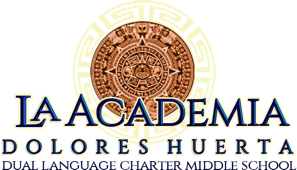 Zoom Class Meeting Schedule (MODIFIED)Horario de clasesMon-Tues: Group A (A-L)				Thurs-Fri: Group B (M-Z)Lun-Mart: Grupo A (A-L)				Jue-Vier: Grupo B (M-Z)40min Class Periods & 5min Between PeriodsWednesdays Only/Miércoles solamenteProposed – Spring 2020 No Groups – All students log in on all days!Teacher Office Hours: 9:00am-11:00am(teacher’s available for one-on-one meetings, tutoring support, parent communications, etc)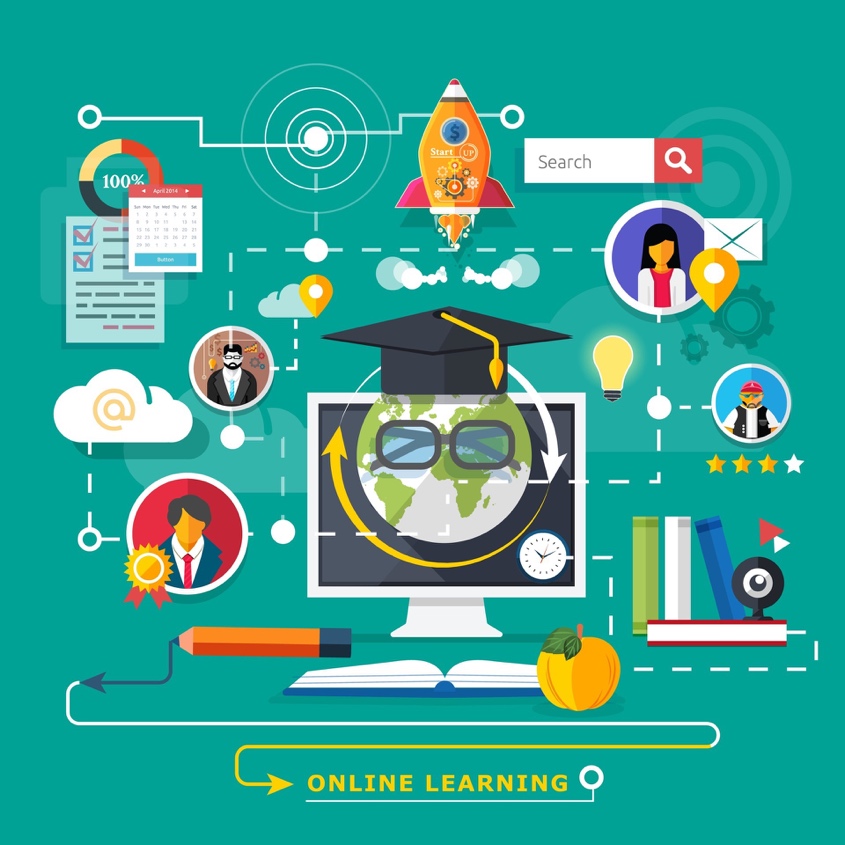 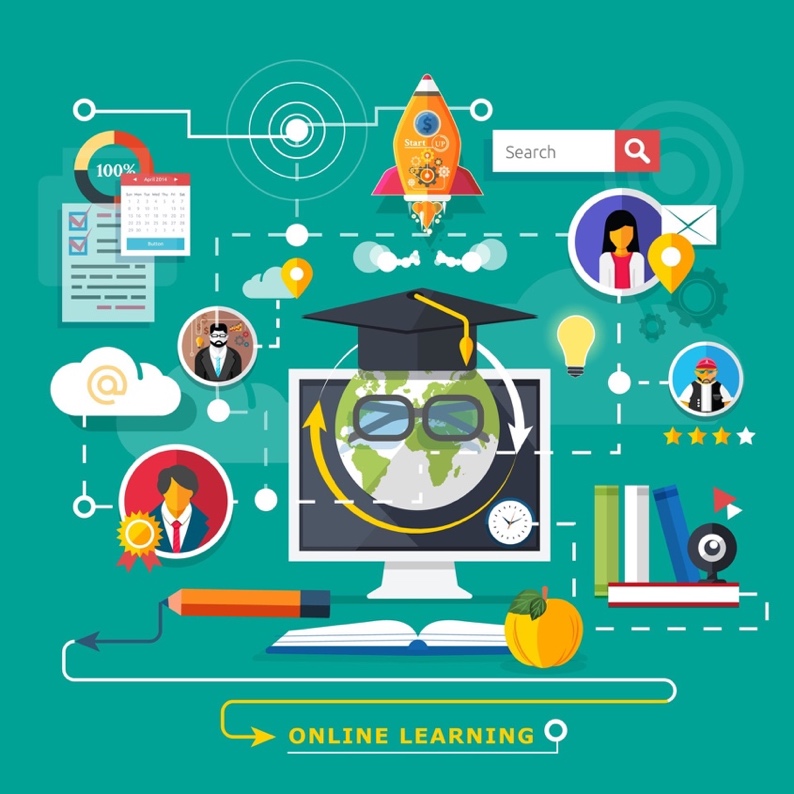 GradeEnrolled6th 127th 198th 40Total71School Health Screenings - webnew.ped.state.nm.usSchool Health Screenings GUIDANCE DURING THE COVID-19 PANDEMIC ped.state.nm.us Reentry Support Guidance November 2020 FOR MORE INFORMATION CONTACT: Ashley Garcia Current Student Screeningwebnew.ped.state.nm.us1st Period9:30-10:00am  Direct Instruction/Instrucción directa (30 min)10:00-10:10 Q&A/Inst. Support (10min)2nd Period10:15-10:45amDirect Instruction/ Instrucción directa (30 min)10:45-10:55Q&A/Inst. Support (10min)3rd Period11:00-11:30amDirect Instruction/ Instrucción directa (30 min)11:30-11:40Q&A/Inst. Support (10min)4th Period11:45-12:15Direct Instruction/ Instrucción directa (30 min)12:15-12:25Q&A/Inst. Support (10min)Lunch Break!!12:25pm-1:00pm5th Period1:00-1:30pmDirect Instruction/Instrucción directa (30 min)1:30-1:40pmQ&A/Inst. Support (10min)6th Period1:45-2:15Direct Instruction/Instrucción directa (30 min)2:15-2:25Q&A/Inst. Support (10min)7th Period2:30-3:00Direct Instruction/Instrucción directa (30 min)3:00-3:10Q&A/Inst. Support (10min)Advisory  (both groups/los dos grupos)10:00am-10:30amSPED Supports/Tutoring/Interventions(by appointment only/Solo por cita)10:30am-12:00pmMondayTuesdayWednesdayThursdayFriday1st Pd12:00-12:45Adv.12:00-12:45Staff Meeting Teacher PD, PLC5:1 in-person support1st Pd12:00-12:45Adv.12:00-12:452nd Pd1:00-1:455th Pd1:00-1:45Staff Meeting Teacher PD, PLC5:1 in-person support2nd Pd1:00-1:455th Pd1:00-1:453rd Pd2:00-2:456th Pd2:00-2:45Staff Meeting Teacher PD, PLC5:1 in-person support3rd Pd2:00-2:456th Pd2:00-2:454th Pd3:00 - 3:457th Pd.3:00-3:45Staff Meeting Teacher PD, PLC5:1 in-person support4th Pd3:00 - 3:457th Pd.3:00-3:45Delivery of New Instruction, Assignments Explained, Next Steps for Remote LearningDelivery of New Instruction, Assignments Explained, Next Steps for Remote LearningStaff Meeting Teacher PD, PLC5:1 in-person supportReview Instruction, Reteach, Question & AnswerReview Instruction, Reteach, Question & Answer